Межрегиональный фестиваль-форум русской культуры «Обереги России»,Гала-концерт Межрегионального фестиваля-конкурса «Троицкие обереги» 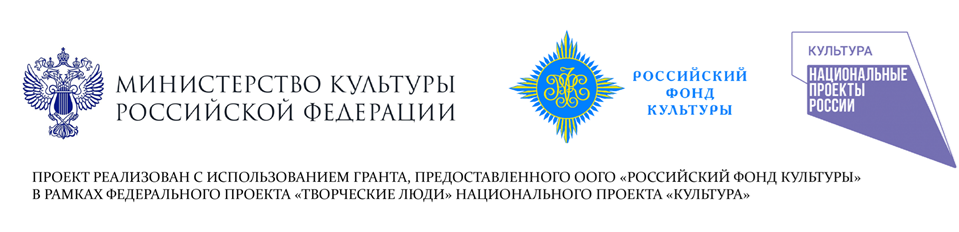 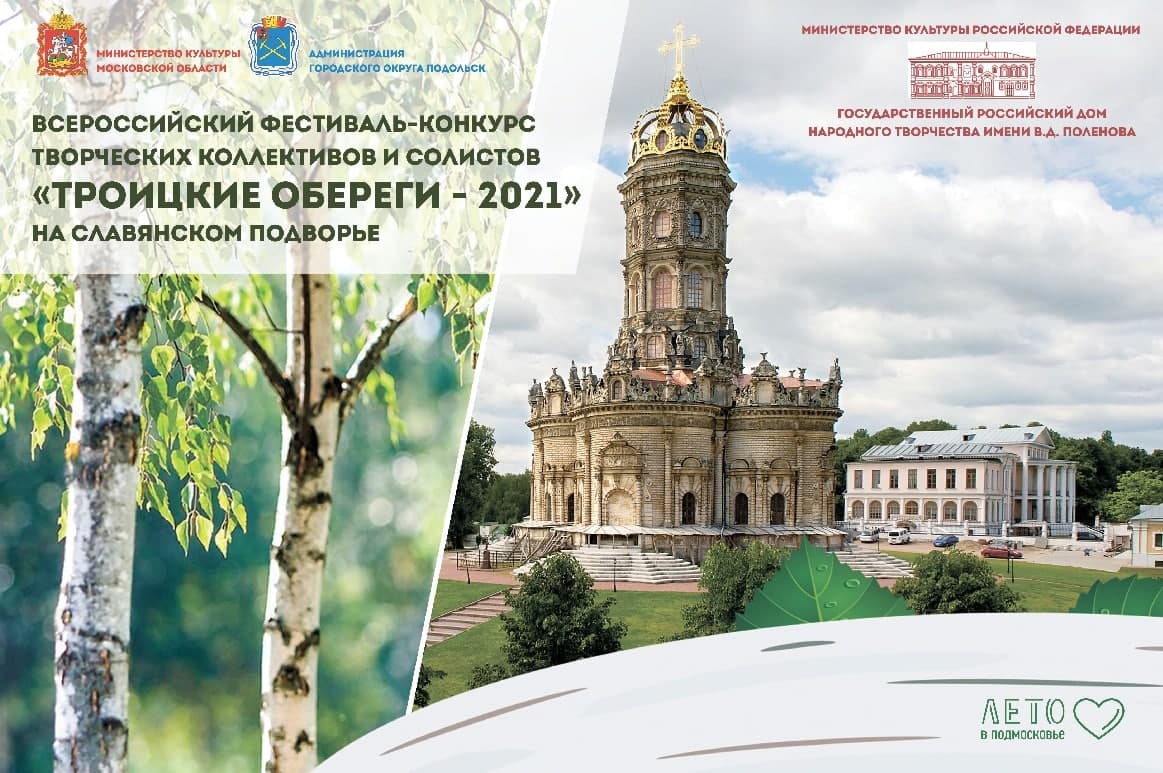 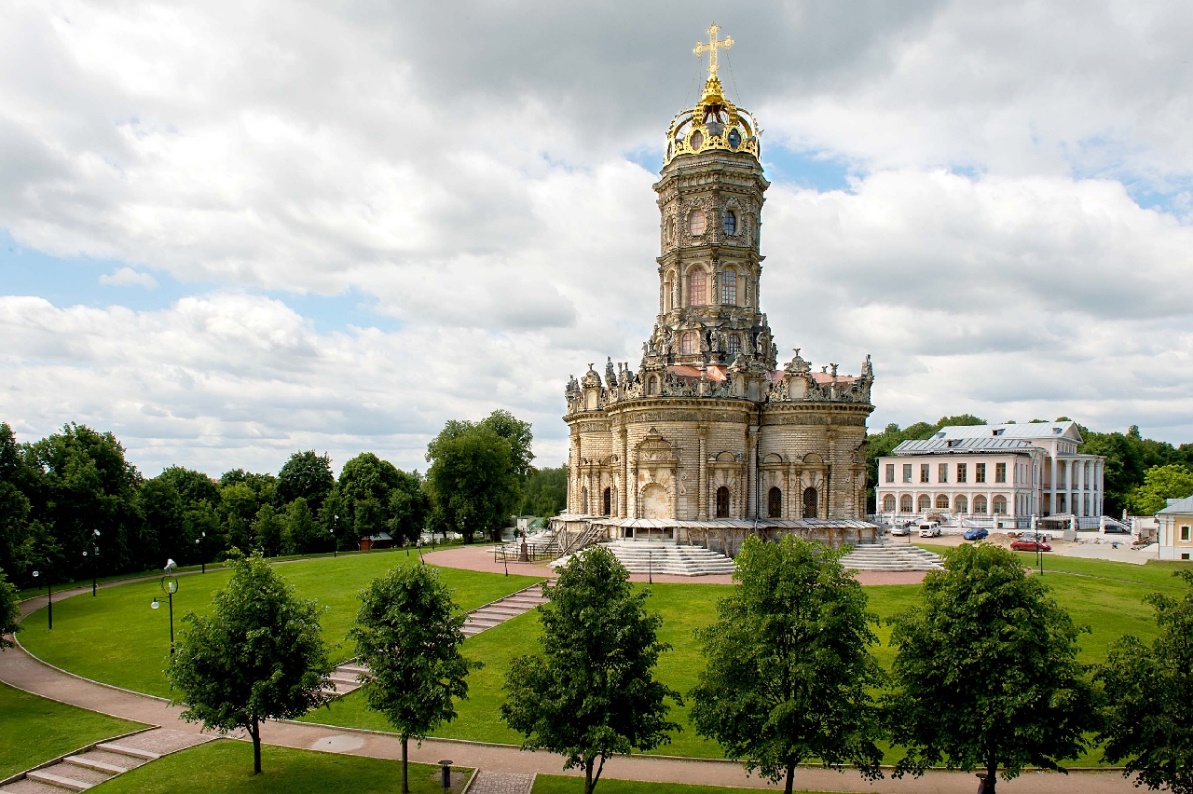 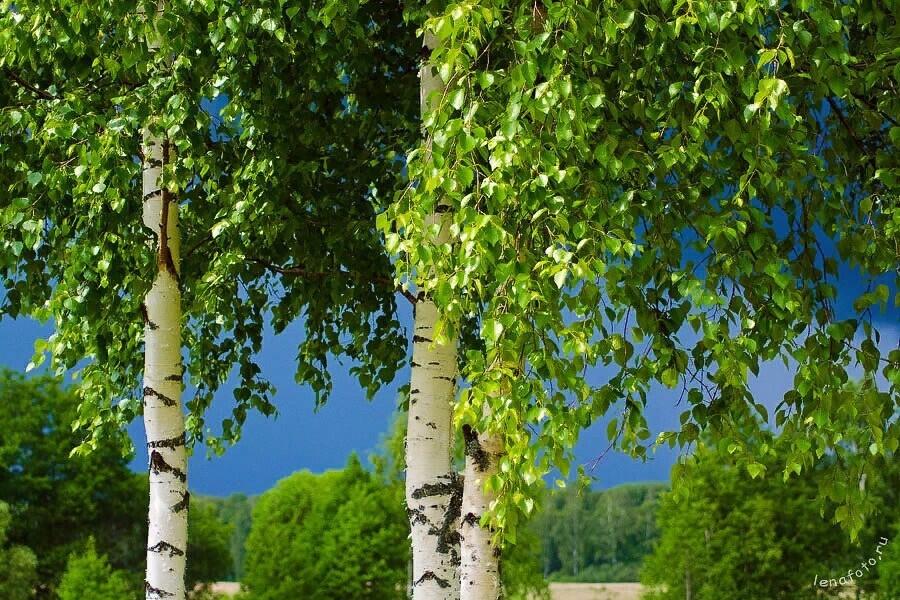 Контакты: проживание и питание – Ляшук Евгения Борисовна 8 916 948 01 49,Комитет по культуре и туризму  г.о. Подольск, МБУ «Подольская филармония» - 8 (4967) 69 99 13, kultura-podolsk@mail.ru26 августа (суббота)26 августа (суббота)26 августа (суббота)26 августа (суббота)12.00-13.00Заезд: Гостиничный комплекс «Измайлово», отель «Вега», Измайловское шоссе 71 к. 3,Заезд: Гостиничный комплекс «Измайлово», отель «Вега», Измайловское шоссе 71 к. 3,г. Москва, Гостиница М. «Партизанская»13.00-14.00ОбедОбедг. Москва, Гостиница14.00-14.30Заселение Заселение г. Москва, Гостиница14.30-15-30Трансфер участников Круглого стола и руководителей творческих коллективов в ГРДНТ имени В.Д. ПоленоваТрансфер участников Круглого стола и руководителей творческих коллективов в ГРДНТ имени В.Д. Поленоваот гостиницы16.00-17.00Межрегиональный круглый стол «Россия многонациональная: государственная система поддержки и развития национальных культур и укрепления гражданского единства», приглашены представители Комиссии по вопросам сохранения и развития культурного и языкового многообразия народов России Совета при Президенте РФ по межнациональным отношениям Межрегиональный круглый стол «Россия многонациональная: государственная система поддержки и развития национальных культур и укрепления гражданского единства», приглашены представители Комиссии по вопросам сохранения и развития культурного и языкового многообразия народов России Совета при Президенте РФ по межнациональным отношениям ГРДНТ имени В.Д. Поленова17.30-18-30Трансфер участников Круглого стола и руководителей творческих коллективов в гостиницуТрансфер участников Круглого стола и руководителей творческих коллективов в гостиницуот ГРДНТ имени В.Д. Поленова19.00-20.00УжинУжинг. Москва, Гостиница27 августа (воскресенье)27 августа (воскресенье)27 августа (воскресенье)27 августа (воскресенье)8.00 -9.00Завтрак г. Москва, Гостиницаг. Москва, Гостиница9.30-10.30Трансфер участников фестиваля-конкурса в Культурно-просветительский центр «Дубровицы» п. Дубровицы г.о. Подольск МОот Гостиницыот Гостиницы8.30-10.30Работа с кураторами, размещение в гримерных комнатах, репетиции творческих коллективов, в т.ч. не проживающих в гостиницеКПЦ «Дубровицы»КПЦ «Дубровицы»11.00-11.45Творческая лаборатория «Сценическое воплощение традиционной национальной культуры» Большой зал КПЦ «Дубровицы»Большой зал КПЦ «Дубровицы»12.00-13.00Мастер-класс от ведущих деятелей культуры для творческих коллективов «Любительский коллектив в традиции, на сцене и в быту» Большой зал КПЦ «Дубровицы»Большой зал КПЦ «Дубровицы»13.00-13.30Органный концерт КПЦ «Дубровицы»КПЦ «Дубровицы»13.30-14-30Обедп. Дубровицы п. Дубровицы 15.00-15.10Торжественная церемония открытия Межрегионального фестиваля-конкурса «Троицкие обереги-2023» в рамках Межрегионального фестиваля-форума русской культуры «Обереги России»,Певческое поле п. Дубровицы г.о. Подольск Московской областиПевческое поле п. Дубровицы г.о. Подольск Московской области15.10-16.30Гала-концерт и торжественная церемония награждения лауреатов Межрегионального фестиваля-конкурса «Троицкие обереги-2023»Певческое поле п. Дубровицы г.о. Подольск Московской областиПевческое поле п. Дубровицы г.о. Подольск Московской области17.00-18.00Концерт Государственного академического русского народного хора имени М.Е. ПятницкогоПевческое поле п. Дубровицы г.о. Подольск Московской областиПевческое поле п. Дубровицы г.о. Подольск Московской области18.00-18.40Экскурсия в Храм Знамения Пресвятой Богородицы (XVII век) и усадьбу «Дубровицы»от КПЦ «Дубровицы» от КПЦ «Дубровицы» 19.00Трансфер творческих коллективов - участников фестиваля-форума в гостиницуот КПЦ «Дубровицы»от КПЦ «Дубровицы»21.00Ужинг. Москва, Гостиницаг. Москва, Гостиница28 августа (понедельник)28 августа (понедельник)28 августа (понедельник)28 августа (понедельник)7.00-9.00Завтрак г. Москва, Гостиницаг. Москва, Гостиницадо 12.00час.Отъезд участников Фестиваля-форумаг. Москва, Гостиницаг. Москва, Гостиница